THAMES NORTH & SOUTHERN SYNODS YOUTH RESIDENTIAL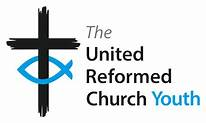 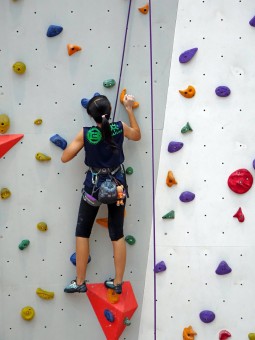 Thursday 30th May – Sunday 2nd June 2024Join other young people for 4 days of outdoor activities, games, creative workshops, and biblical discussions.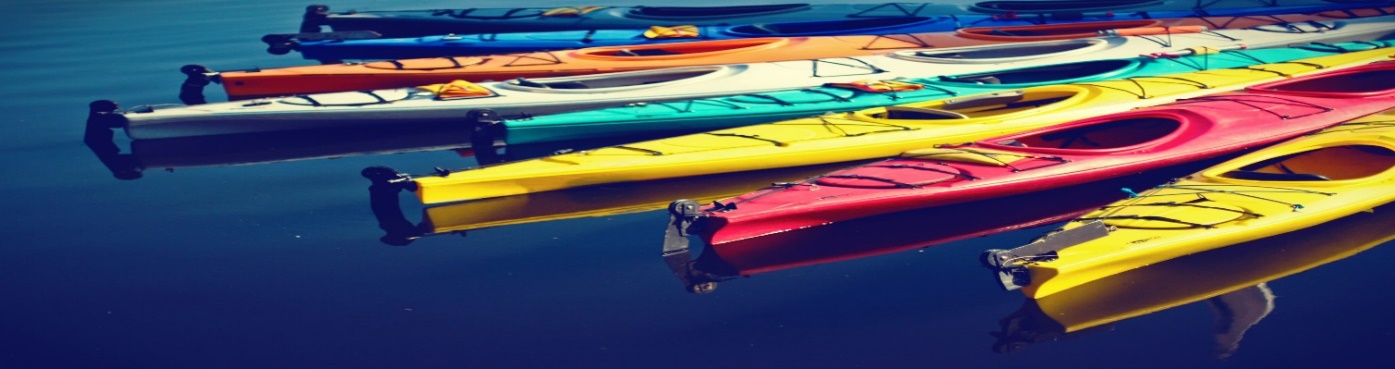 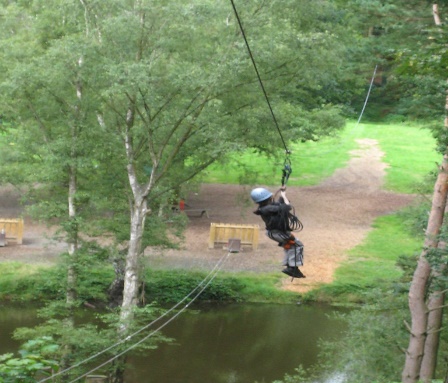                    Venue: Whitemoor Lakes Alrewas Staffordshire.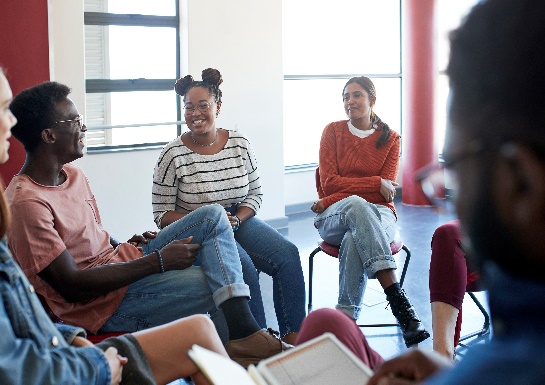                           Cost: £65                          Age: 11 (must be in Year 7) – 16 years.Including transport available from London.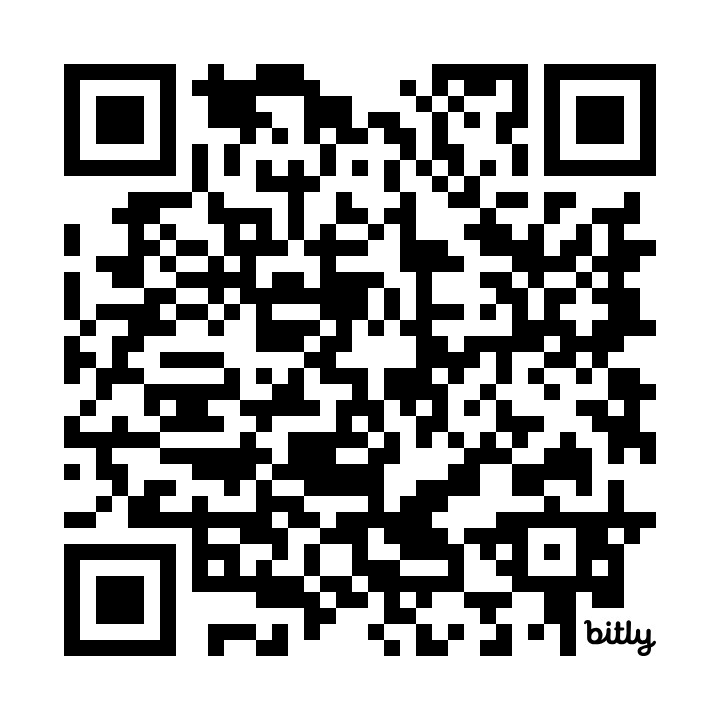 Limited spaces available until Friday 3rd May 2024       Register online at: https://bit.ly/residential-2024Further information: cydo@urcthamesnorth.org.uk     